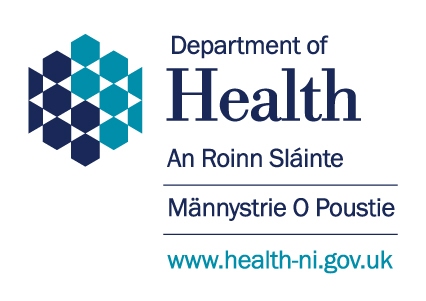 Information Management BranchFOI Unit, Annexe 3Castle BuildingsStormont EstateBT4 3SQTel: 028 905 286899 October 2018																						 Dear Ms HarronRequest for Information: Environmental Information Regulations (EIR) 2004Reference Number: EIR/DOH/2018-01I can confirm we have received your request asking us to carry out an Internal Review of our response to your EIR request originally received in the Department on 30 August 2018If you have any queries about this letter, please contact the officer dealing with your request, Brendan O’Neill 02890 522190. You should quote the reference number above in any future communications.Yours SincerelyJeff BurnsInformation Management Branch